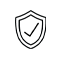 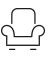 Durchgeführte Test	Schlösser und Baubeschläge – Beschläge für Schiebetüren und Falttüren nach EN 1527 / 2013Dauer der Funktionsfähigkeit: Klasse 6 (höchste Klasse = 100’000 Zyklen)Möbelschlösser und -beschläge – Rollenbeschläge für Schiebetüren nach EN 15706 : 2008 – Stufe 3ÜberlastprüfungFunktionsprüfungGarantie	Für die einwandfreie Funktion der von Hawa gelieferten Produkte und für die Haltbarkeit sämtlicher Teile mit Ausnahme von Verschleissteilen leistet Hawa Gewähr für die Dauer von 2 Jahren ab Gefahrenübergang.Produktausführung	Hawa Variotec 150 GR - ergänzende Rahmenprofile zu Hawa Variotec 150 GVSchnittstellen	Dichtung- und WandanschlüsseZentrierung der Türelementen und minimale Dichtigkeit durch DichtungsprofilenStapelraumIndividuelle Platzierung des Stapelraums möglichBodenBearbeitungen am Boden für Führngsschiene oder Verriegelungen